NATIONAL SECURITY ADVISORPlayer BriefingUNCLASSIFIED//FOR EXERCISE ONLYScenarioOverview/BackgroundOur State is a regional military and economic power with a prosperous and diversified economy, an advanced military, and robust nuclear capability. However, Our State shares its long land and maritime border with its bellicose neighbor, Other State. Other State is also a regional power and peer competitor of Our State, with a substantial military backed by strategic nuclear capabilities. The relationship between these two states is strained due to ongoing border disputes. In particular, the Gray Region has been a source of conflict. This coastal region sits on the southernmost point of the shared land border and is home to a major trade port. The Gray Region is technically part of Our State but has a large Other State population (nearly 50% of the region) and there is strong separatist movement. There have been significant flare-ups in the Gray Region resulting in Our State-Other State skirmishes. In a bid to reduce tensions, the Gray Region was established as an autonomous region with minimal Our State military presence. This gesture has done little to assuage tensions in the area and the relationship with Other State continues to be fraught. Both Our State and Other State maintain substantial military forces along the Our State-Other State border. Despite the simmering hostility, brisk trade between the two states continues and both states maintain a sizable diplomatic mission in each other’s country.CrisisThe Gray Region is approaching the 20th anniversary of being granted autonomy. This anniversary always enflames the tensions between the Our State and Other State populations in the region. Regional Our State authorities have taken efforts to prepare but have insisted on limiting involvement from the central government.Crisis Day 1, 20:00: Despite security efforts, a scheduled evening protest against regional Our State authorities escalated into a riot in which two local security personnel and three Other State protestors died. Other State activists claim they were fired upon: “They attacked us, not because what we were doing, but because of who we are! We cannot let this cannot stand, who will protect us?” Local authorities claim it was self-defense after armed protestors opened fire upon them.Crisis Day 1, 23:00: Within hours of the unrest, Gray Region television and radio broadcasts ceased and at midnight (00:00) internet and phone access to region was also lost. Limited reports coming out of the region claims that personnel in unmarked uniforms with military-grade equipment have stormed Gray Region telecommunications hubs.Crisis Day 2, 02:00: Reports suggest that Other State military forces along the Our State-Other State border have begun to mobilize and the Other State Navy assets are being put to sea. There are conflicting reports of Other State soldiers storming Gray Region administrative buildings.  Crisis Day 2, 05:00: The Other State Office of the Executive releases an official message:“In defense of our brothers and sisters in Gray Region, we have acted decisively. We have acted to protect our citizens from the violence and brutality of the Our State government. Those who took our citizens’ lives with impunity. The Gray Region is now under Other State rule.Our claim is just and our sovereignty absolute. Any action by Our State against the Gray Region will be treated as an attack against our very capital. We will use any means to protect our territory and our sovereignty, including the nuclear option. It is a new day for Gray Region and a new day for Other State.”Executive BriefingThe Our State National Security Council has prepared a series of briefings and reports to provide background on the Our State-Other State conflict to the Executive. Additionally, the National Security Council has presented information on Our State’s strategic (nuclear) capabilities. The following information is a summary of those key points from the briefing materials.The Our State-Other State Border RegionThe border runs from the mountainous north through the flat central plains to the ocean in the south. The border has few distinguishing physical features:The central plains are often called the Border Region.Our State and Other State also share a maritime border.The Gray Region sits on the coast between Our State and Other State. It is part of Our State.Tensions between Our State and Other State have always been high.A number of cross-border clashes have marred the pastRecent years have seen relative stability, until nowBoth Our State and Other State maintain substantial forces along the border (see Order of Battle (OOB))In addition both Our State and Other State have reserve forces stationed away from the Border RegionIt takes these forces 24-48 hours to mobilize and move to the Border RegionStrategic Nuclear BalanceBoth Our State and Other State have similar strategic capabilities with limited tactical nuclear weapon inventoryTactical nuclear weapons via bomber and fighter aircraftTactical nuclear weapons via submarineBoth Our State and Other State are nuclear powers with a full nuclear triadNuclear armed strategic bombersNuclear armed ballistic missile submarinesLand-based nuclear launch infrastructure (fixed, non-mobile) Both Our State and Other State have second strike capabilitiesCentralized command, control, and communication of firing authorityIntelligence BriefingThe Our State National Intelligence Council (NIC) has prepared a series of briefing addressing the Other State invasion of the Gray Region and assessing Other State intentions. Additionally, the National Cyberspace Agency has prepared a series of briefings on their capabilities. The following information is a summary of those intelligence products. Other State has the following objectives:Prevent and resist any existential threats to the Other State government to preserve government stabilityPrevent and resist seizure of Other State territory to maintain territorial integrity Maintain control of the Gray RegionMinimize harm to Other State economy, reputation, and militaryThe crisis in the Gray Region was premeditated by Other State, which instigated the protests and subsequent riots in the Gray RegionThe violence was intentional and provided justification for sufficient domestic political cover to seize the territoryPublic information is still not flowing in or out of the Gray RegionThe Other State military is forbidding foreign journalists access to the regionThe Other State military has also detained journalists already Gray RegionOther State believes that it can resist a limited military intervention by Our State in the Gray Region and is willing to dedicate substantial military forces to holding, or if necessary, retaking the Gray RegionOther State is willing to engage in conventional military operations against Our State forces in Our State territory in retaliation for potential intrusions into the Gray RegionOther State has deployed special operations forces (SOF) along, and potentially across, the Our State borderOther State is willing to use nuclear weapons against Our State if Other State conventional military forces are at risk of being defeated by Our State conventional forcesNational Cyberspace AgencyOur State’s cyberspace capabilities are housed in the National Cyberspace Agency (NCA), which is part of the intelligence communityManage offensive and espionage cyberspace operations, either independently or in coordination with other government and state entitiesManage dedicated defensive cyberspace operationsFor an overview of the of targets and effects that cyberspace operations can generate, see the Order of Battle (OOB)NCA is limited in the number of operations it can run simultaneouslyMilitary Situation ReportThe Our State General Staff has prepared a situation report to update Our State leadership on Other State military activities in the Gray Region (GR) and Our State-Other State Border Region (BR). Additional reports on relative military capabilities is also prepared. The following information is a summarization of those military briefing products. The Order of Battle also provides succinct information on mobilization (see pages 18 and 20).Other State Operations in the Gray Region (GR)Other State infiltrated SOF into GR to seize telecommunications infrastructure and target Our State security forcesAll Our State security forces in GR have been neutralizedOther State has moved one (1) armored brigade and one (1) defense artillery brigade into the region and are deploying integrated air defense systemsOther State Operations on the Our State-Other State Border Region (BR)Other State has mobilized two (2) infantry brigades, one (1) armored brigade, and two (2) defense artillery brigades to the border regionOther State has put two (2) strike wings and one (1) bomber wing on alertOther State has mobilized two (2) light armored strike brigades from the reserve, but has not moved them to BRAlthough mobilized, no Other State military forces currently maneuvering to cross the borderA border crossing and invasion could be executed in < 6 hoursThere is evidence that SOF assets have been mobilized in the BRIt is uncertain if they have crossed the border into Our StateOur State Operation on BRBased on existing contingency plans, Our State border forces rapidly mobilized in response to Other State activityMobilized two (2) infantry brigades, one (1) armored brigade, and two (2) defense artillery brigades Two (2) strike wings put on alertBalance of ForcesBoth Our State and Other State have developed military forces to fight the other and have followed similar development and procurement pathwaysStrategic and tactical nuclear forces are partially generated; possible to launch attack within 6-12 hoursOur State and Other State forces are evenly matched, there is military parityPlatforms have similar technical specificationsForce numbers are roughly equivalentThe quality of training and preparation is similarDiplomatic BriefingThe diplomatic corps is working diligently with our allies and international institutions to advocate on behalf of Our State. The Office of the Minister of State has prepared a series of briefs and reports on the diplomatic aspects of the Gray Region crisis. The following information is a summary of those briefing products.Update regarding embassy and consulatesOur State diplomatic missions in Other State have destroyed all sensitive materials ahead of any raidsSimilarly, Other State diplomatic missions in Our State are anticipating raids by destroying sensitive materialOther State has not expelled any Our State diplomats or staff, viewing their actions as legitimate and see no reason to expel our diplomats unless we oppose their actions in the Gray RegionThere is uncertainty regarding the crisisOther State acted quickly and decisively. The international community does not yet have a clear understanding of what transpired in the Gray RegionThe United Nations Security Council, of which both Our State and Other State are members, will hold an emergency meetingOther State is working to set the narrativeOther State is framing their actions as humanitarian – the prevention of ethnic cleansing of their people from the Gray RegionOther State is claiming that their invasion was welcome by the local population and was peacefulThe international community is waiting for more information before taking actionThe United Nations and Our State allies are working to gather more information about the events of the last 24 hours for more clarity The information blackout in the Gray Region is making collection difficult; Other State controlled communications is the only source of information being releasedEconomic BriefingThe Our State Council of Economic Advisors in conjunction with the Office of the Economic Advisor convened to draft a series of crisis economic reports and briefings to provide insights into the economic dimensions of the Gray Region Crisis. The following information is a summary of those reports.The Our State economy has taken a substantial hit, with market loses across the national indexes averaging 7.5%Uncertainty and the threat of war are the largest drivers of the drop There is also concern economic activity in Gray Region may halt, home to a major shipping portA stronger market reaction will reflect continued or escalated hostilitiesThe Other State economy, however, has taken a more substantial hit, with market loses across the national indexes averaging 11.5%This reflects uncertainty over Other State’s “aggressor status”A stronger market reaction will reflect continued or escalated hostilitiesMarkets are behaving erratically and will likely drop further as the extent of the crisis, and the potential military dynamics, become clearThe Other State economy was not prepared for this action, despite instigating the conflictMarkets are waiting to know if this a Our State-Other State “tiff” or all-out warBoth Other State and Our State are export economies, exporting both goods and services, and vulnerable to further disruptionMarkets are sensitive to the vulnerabilities of their economiesBoth states face rapid domestic instability with greater, continued economic downturns Significant cyber threat to Our State’s critical infrastructure, including energy, water, finance, and transportationMarkets may recover if the situation is resolved quicklyState Profiles
Our State GeographyMid-sized stateOpen interior with large forests and agriculturally rich plains region along eastern borderCapital located in western region, far from Our State-Other State borderThe capital is the most population dense city in Our StateResources Abundance of basic minerals, such as iron and copper, strong agriculture, and abundant lumberPoor in rare earth minerals and other resources necessary for high tech manufacturingBordersEastern border: open terrain, shared with Other StateSouthern border: coastal, shared maritime border with Other StateWest/Northern borders: mountainous and difficult to pass, shared with neutral third-party statesDiplomaticLeader in global intergovernmental organizations (IGOs)UN Security Council Member (non-permanent)Member of a large collective-defense organization (CDO) Member of major economic IGOsWorld Bank/International Monetary FundWorld Trade OrganizationFounding member of regional IGOStrong, well-funded diplomatic corpsStrong diplomatic presence in most countriesStrong diplomatic mission in Other StateIntelligenceOur State’s cyber capabilities are housed in the intelligence communityCyber efforts are coordinated with other government entities (defense, state, etc.)Standalone and integrated offensive cyber capabilityCan be utilized in conjunction with or independently of military operationsIntegrated into military operationsAbility to engage in counter-value targeting (civilian critical infrastructure)Integrated defensive cyber capabilityCyber defensive operations are routineIntegrated into military operationsAbility to support and protect select civilian networksEconomyAdvanced industrial stateGPD: $15 trillion USD (top 5 globally)Stable 3.5% growth rateDiversified economy: Mix of manufacturing and service sectorHigh-tech and IP intensive manufacturingLarge, diversified tech sectorStrong financial sector (a top global finical center)Trade DependentExports account for 15% of GDPImports components and materials for manufacturingRelies heavily on maritime tradeMilitaryAdvanced military force utilizing cutting edge technology and backed by strategic nuclear capabilitiesAir Force5th generation stealth fighters (top-of-the-line)4th generation stealth bombers5th generation ground attack aircraftNavyMultiple nuclear powered aircraft carriers5th generation stealth fighter carrier air wingsLarge multirole destroyer fleet Submarine force, nuclear powered submarines, including submarines with cruise missile strike capabilitiesMultiple amphibious assault ships, helicopter carriersArmyHighly trained and well equipped infantry forceLarge multirole light armor strike forceModernized armored forcesWell-developed Special Operations Force (SOF) capabilityStrategic (Nuclear)Full nuclear triadNuclear powered ballistic submarinesDedicated stealth strategic bomber wingLand-based strategic ballistic missile capabilityFixed infrastructure, no mobile componentNuclear Command, Control, and Communication (NC3) is digital, reliant on both hardline and satellite systemsRetains air-based tactical nuclear capabilitiesSpaceDomestics space program and domestically operated satellite that provide a range of civilian and defense servicesDomestically operated GPSSatellite communicationsMilitary Command, Control, and Communications (C3)State Profiles
Other StateGeographyMid-sized stateOpen interior with large forests and agriculturally rich plains region along western borderCapital located in eastern region, far from Our State-Other State borderThe capital is the most population dense city in Other StateResources Abundance of basic minerals, such as iron and copper, strong agriculture, and abundant lumberPoor in rare earth minerals and other resources necessary for high tech manufacturingBordersWestern border: open terrain, shared with Our StateSouthern border: coastal, shared maritime border with Our StateEast/Northern borders: mountainous and difficult to pass, shared with neutral third-party statesDiplomaticLeader in global intergovernmental organizations (IGOs)UN Security Council Member (non-permanent)Member of a large collective-defense organization (CDO) Member of major economic IGOsWorld Bank/International Monetary FundWorld Trade OrganizationFounding member of regional IGOStrong, well-funded diplomatic corpsStrong diplomatic presence in most countriesStrong diplomatic mission in Our StateIntelligenceOther State’s cyber capabilities are housed in the intelligence communityCyber efforts are coordinated with other government entities (defense, state, etc.)Standalone and integrated offensive cyber capabilityCan be utilized in conjunction with or independently of military operationsIntegrated into military operationsAbility to engage in counter-value targeting (civilian critical infrastructure)Integrated defensive cyber capabilityCyber defensive operations are routineIntegrated into military operationsAbility to support and protect select civilian networksEconomyAdvanced industrial stateGPD: $15 trillion USD (top 5 globally)Stable 3.5% growth rateDiversified economy: Mix of manufacturing and service sectorHigh-tech and IP intensive manufacturingLarge, diversified tech sectorStrong financial sector (a top global finical center)Trade DependentExports account for 15% of GDPImports components and materials for manufacturingRelies heavily on maritime tradeMilitaryAdvanced military force utilizing cutting edge technology and backed by strategic nuclear capabilitiesAir Force5th generation stealth fighters (top-of-the-line)4th generation stealth bombers5th generation  ground attack aircraftNavyMultiple nuclear powered aircraft carriers5th generation stealth fighter carrier air wingsLarge multirole destroyer fleet Submarine force, nuclear powered submarines, including submarines with cruise missile strike capabilitiesMultiple amphibious assault ships, helicopter carriersArmyHighly trained, and well equipped infantry forceLarge multirole light armor strike forceModernized armored forcesWell-developed Special Operations Force (SOF) capabilityStrategic (Nuclear)Full nuclear triadNuclear powered ballistic submarinesDedicated stealth strategic bomber wingLand-based strategic ballistic missile capabilityFixed infrastructure, no mobile componentNuclear Command, Control, and Communication (NC3) is digital, reliant on both hardline and satellite systemsRetains air-based tactical nuclear capabilitiesSpaceDomestics space program and domestically operated satellite that provide a range of civilian and defense servicesDomestically operated GPSSatellite communicationsMilitary Command, Control, and Communications (C3)Our State Order of Battle (OOB)Other State Order of Battle (OOB)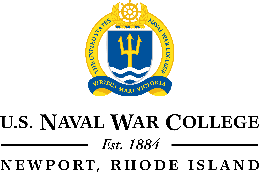 Border RegionIn Reserve(24-48 hours from Border Region)ArmyMobilizedInfantry Combat Brigade (2)- Centered on infantry & infantry supportArmored Comate Brigade (1)- Centered on heavy armor (tanks)Defense Artillery Brigade (2)- Includes Air Defense Systems- Includes conventional On Stand-ByArmored Comate Brigade (1)- Centered on heavy armor (tanks)Light Armored Strike Brigade (1)- Centered on rapid maneuver Defense Artillery Brigade (1)- Includes Air Defense Systems- Includes conventional Special Operations Forces (SOF)On Stand-ByInfantry Combat Brigade (1)- Centered on infantry & infantry supportArmored Comate Brigade (1)- Centered on heavy armor (tanks)Light Armored Strike Brigade (3)- Centered on rapid maneuver Defense Artillery Brigade (1)- Includes Air Defense Systems- Includes conventionalDeployed in TheaterDocked(48-72 hour deployment time)NavyCarrier Strike Groups (1)- Includes Carrier Air Wing- Includes escorts and support shipsDestroyer Squadrons (3)- Guided missile destroyers- Anti-submarine warfare capableAmphibious Squadron (1)- Includes Helicopter Strike Squadron- Includes mariner expeditionary unitSubmarine Squadrons (nuclear) (1)- Nuclear powered, attack submarines (SSN)Submarine Squadrons (nuclear) (1)- Nuclear powered, cruise missile submarines (SSGN)Carrier Strike Groups (1)- Includes Carrier Air Wing- Includes escorts and support ships Destroyer Squadrons (1)- Guided missile destroyers- Anti-submarine warfare capableAmphibious Squadron (1)- Includes Helicopter Strike Squadron- Includes mariner expeditionary unitSubmarine Squadrons (nuclear) (1)- Nuclear powered, attack submarines (SSN)Submarine Squadrons (nuclear) (1)- Nuclear powered, cruise missile submarines (SSGN)Based DomesticallyBased DomesticallyAirOn AlertStrike Wing (2)- Includes air-to-air- Includes air-to-ground/ground supportOn Stand-ByStrike Wing (2)- Includes air-to-air- Includes air-to-ground/ground supportBomber Wing (3)- Does NOT include strategic capabilitiesAvailableAvailableNuclearAt SeaSubmarine Squadrons (nuclear) (3)- Nuclear powered, nuclear ballistic missile submarines (SSBN)On Stand-ByStrategic Bomber Wing (2)- Include strategic capabilities Nuclear Launch Sites (12)- HardenedCyberCyber Protection Teams (15)Cyber Attack Teams (20)- Capable of engaging in standalone cyber operations- Capable of coordinating cyber operations with offensive operationCyber Protection Teams (15)Cyber Attack Teams (20)- Capable of engaging in standalone cyber operations- Capable of coordinating cyber operations with offensive operationTypes of AccessesTypes of EffectCivilian InfrastructureCivilian Dual-use InfrastructureConventional Military (Army)Conventional Military (Navy)Conventional Military (Air Force)Other State Cyber CapabilitiesOther State Space CapabilitiesOther State Intelligence ApparatusOther State GovernmentDegrade (slow down effectiveness)Manipulate (insert incorrect data)Destroy FunctionalityPhysical DestructionBorder RegionIn Reserve(24-48 hours from Border Region)ArmyMobilizedInfantry Combat Brigade (2)- Centered on infantry & infantry supportArmored Comate Brigade (1)- Centered on heavy armor (tanks)Defense Artillery Brigade (2)- Includes Air Defense Systems- Includes conventional Special Operations Forces (SOF)Mobilized in Gray RegionArmored Comate Brigade (1)- Centered on heavy armor (tanks)Defense Artillery Brigade (1)- Includes Air Defense Systems- Includes conventional Special Operations Forces (SOF)On Stand-ByLight Armored Strike Brigade (1)- Centered on rapid maneuverMobilizedLight Armored Strike Brigade (2)- Centered on rapid maneuverOn Stand-ByInfantry Combat Brigade (1)- Centered on infantry & infantry supportArmored Comate Brigade (1)- Centered on heavy armor (tanks)Light Armored Strike Brigade (1)- Centered on rapid maneuver Defense Artillery Brigade (1)- Includes Air Defense Systems- Includes conventionalDeployed in TheaterDocked(48-72 hour deployment time)NavyCarrier Strike Groups (1)- Includes Carrier Air Wing- Includes escorts and support ships Destroyer Squadrons (3)- Guided missile destroyers- Anti-submarine warfare capableAmphibious Squadron (1)- Includes Helicopter Strike Squadron- Includes mariner expeditionary unitSubmarine Squadrons (nuclear) (1)- Nuclear powered, attack submarines (SSN)Submarine Squadrons (nuclear) (1)- Nuclear powered, cruise missile submarines (SSGN)Carrier Strike Groups (1)- Includes Carrier Air Wing- Includes escorts and support shipsDestroyer Squadrons (1)- Guided missile destroyers- Anti-submarine warfare capableAmphibious Squadron (1)- Includes Helicopter Strike Squadron- Includes mariner expeditionary unitSubmarine Squadrons (nuclear) (1)- Nuclear powered, attack submarines (SSN)Submarine Squadrons (nuclear) (1)- Nuclear powered, cruise missile submarines (SSGN)Based DomesticallyBased DomesticallyAirOn AlertStrike Wing (2)- Includes air-to-air- Includes air-to-ground/ground supportOn Stand-ByStrike Wing (2)- Includes air-to-air- Includes air-to-ground/ground supportBomber Wing (3)- Does NOT include strategic capabilitiesAvailableAvailableNuclearAt SeaSubmarine Squadrons (nuclear) (3)- Nuclear powered, nuclear ballistic missile submarines (SSBN)On Stand-ByStrategic Bomber Wing (2)- Include strategic capabilities Nuclear Launch Sites (12)- HardenedCyberCyber Protection Teams (15)Cyber Attack Teams (20)- Capable of engaging in standalone cyber operations- Capable of coordinating cyber operations with offensive operationCyber Protection Teams (15)Cyber Attack Teams (20)- Capable of engaging in standalone cyber operations- Capable of coordinating cyber operations with offensive operationTypes of AccessesTypes of EffectCivilian InfrastructureCivilian Dual-use InfrastructureConventional Military (Army)Conventional Military (Navy)Conventional Military (Air Force)Other State Cyber CapabilitiesOther State Space CapabilitiesOther State Intelligence ApparatusOther State GovernmentDegrade (slow down effectiveness)Manipulate (insert incorrect data)Destroy FunctionalityPhysical Destruction